Eco-ementa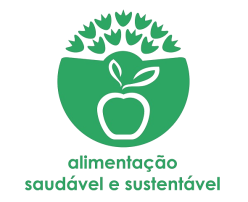 VALOR ECONÓMICO: VALOR ECONÓMICO TOTAL PARA 4 PESSOAS: 12,03€